高齢者の積極的な社会参加と健康保持・増進、移動支援を目的とした「姶良市健康・長寿支援チケット（健康チケットあいあい）」を交付します。●チケットの交付◆対象者　・姶良市にお住まいの70歳以上の方・年度途中で満70歳に到達した場合、誕生日の属する月から交付可（交付枚数の変動有）・転入された場合、転入当日から交付可（交付枚数の変動有）◆交付上限額：6,000円（100円×60枚）●チケットの利用・チケットを取り扱う事業者は（取扱事業者）は、別紙のとおりです。利用内容は以下のとおりです。・チケットは１回当りの利用枚数の制限はありません。ご利用時は、冊子のまま窓口にお渡しください。ただし、バス利用時は必要な金額分だけ切り取ってお支払いください。おつりが出ないよう利用し、不足分は現金で支払ってください。・チケットを紛失されても再発行はできません。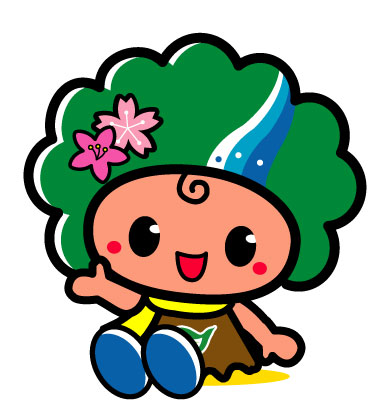 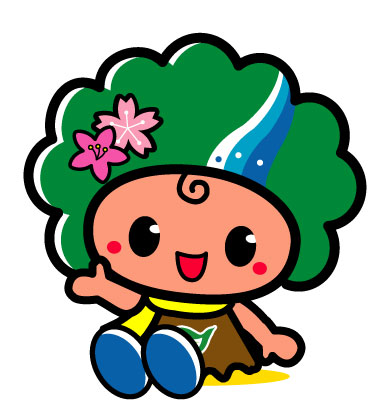 ●チケットの使い方＜施設等をご利用の場合＞料金等をお支払いの際、チケットを窓口等にお渡しください。＜バスやタクシー（福祉・介護タクシーも含む）をご利用の場合＞このチケットは、①姶良市内での乗・降車、②姶良市内から乗車し姶良市外で降車、③姶良市外から乗車し姶良市内で降車の際、ご利用いただけます。降車時、運賃お支払いの際ご使用ください。　※高速バスを除く。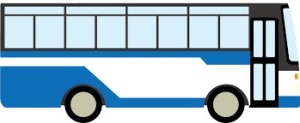 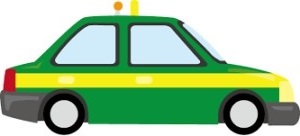 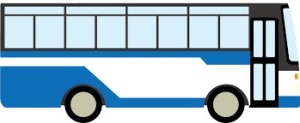 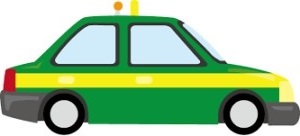 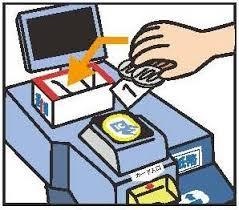 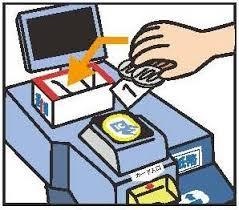 温　　　泉入浴料はり・きゅう・マッサージ施術院施術料（※保険適用外のみ）バ　　　ス運　賃（※路線・コミュニティのみ）タクシー（福祉・介護タクシーも含む）運　賃（※介護タクシーは介護保険適用外のみ）健康増進施設使用料